Westminster Presbyterian Church – Deacon’s Fund Application.                         170 Steel Street, Barrie, Ontario. L4M 2G4   Email: office@westminsterpc.ca  705-728-0541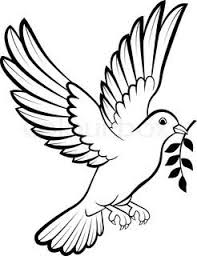 Thank you for your application.  Only members of our committee will review the information provided here.  Our ability to assist you is dependent on the fund’s financial status and the number of people requiring assistance.  We approach each application prayerfully. **********************************************************************************************************PLEASE call 705 728 0541 or email help@westminsterpc.ca  AFTER 1 week to check on progressPLEASE sign _____________________________________________ Your signature provides approval for WPC to follow up as needed. **********************************************************************************************************PLEASE PRINTDate:  __________________________Name (s) ____________________________________________________________________________Address: ___________________________________________________________________________Phone: _____________________________Alternate phone number:  _________________________Email:  ______________________________________________Number of adults: ___________   Number of children: ______________      Boys age(s) ______________________Girls age(s) ___________________________Please explain you situation: What is your total monthly income? _________________________________________What is the cost of your monthly Rent/ Mortgage? _____________________________________What is the total cost of your utilities? ______________ Phone cost? ______________________Average weekly grocery cost?  _______________________________________________________Transportation cost? ________________________________________________________________Current and ongoing support?  Family, Social Services, which ones, when?  Please explain. PLEASE PRINT____________________________________________________________________________________________________________________________________________________________________________________________________